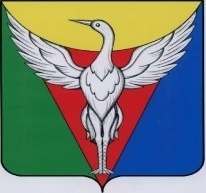 АДМИНИСТРАЦИЯ ОКТЯБРЬСКОГО
МУНИЦИПАЛЬНОГО РАЙОНА
ЧЕЛЯБИНСКОЙ ОБЛАСТИПОСТАНОВЛЕНИЕот 29.03.2021 г. № 172                                                                                   О муниципальной программеОктябрьского муниципального района«Укрепление общественного здоровья на территории Октябрьского муниципального района Челябинской области»В соответствии с Указом Президента Российской Федерации от 7 мая 2018 года № 204 «О национальных целях и стратегических задачах развития Российской Федерации на период до 2024 года», Постановление правительства Челябинской области от 31.01 2020 года № 57-рп «О программе «Укрепление общественного здоровья на территории Челябинской области», Уставом Октябрьского муниципального района, в целях определения основных направлений деятельности в рамках реализации вопроса местного значенияАдминистрация Октябрьского муниципального района ПОСТАНОВЛЯЕТ:Утвердить муниципальную программу Октябрьского муниципального района «Укрепление общественного здоровья на территории Октябрьского муниципального района Челябинской области».Настоящее постановление подлежит размещению на официальном сайте Администрации Октябрьского муниципального района.Настоящее постановление вступает в силу со дня его подписания. Глава Октябрьскогомуниципального района                                                                                                                                                                                                                                                                               М.И. МолчанСОГЛАСОВАНО:Зам. Главы района,Начальник Финансового управления			          Корнева А.Б.Заместитель Главы района                                                        Мелёхин С.В.   Начальник отдела правового обеспечения внутреннего, муниципального финансового контроля и охраны труда					          Кердель О.С.Председатель комитета экономики					Таушканова Г.И.Начальник Управления социальной защиты населения                                                 Бабенкова Е.В.Начальник Управления культуры                                            Толкачев В.В.Начальник Управления образования                                       Колодяжная Ю.В.Председатель Комитета по физической культуре, спорту,туризму и молодежной политике                                           Молчан В.Н.И.о. Главного врача ГБУЗ «Районная больница с. Октябрьское»                                  Шаталина Н.Н.Председатель Комитета по управлению муниципальным имуществом                                                Гречишников Е.Н.1 экз.  в дело1 экз.  финансовое управление1 экз.  Мелёхину С.В.1 экз.  Гречишникову Е.Н.1 экз.  Молчану В.Н.Всего 5 экземпляровИсполнитель Мелёхин С.В.Тел. (8 351 58) 5-27-44  Утвержденапостановлением Администрации Октябрьского муниципального районаот 29.03.2021 г.№ 172Муниципальная программаОктябрьского муниципального района«Укрепление общественного здоровья на территории Октябрьского муниципального района Челябинской области»Паспортмуниципальной программы Октябрьского муниципального района«Укрепление общественного здоровья на территории Октябрьского муниципального района Челябинской области»Раздел I. Приоритеты и цели муниципальной политики, включая характеристику текущего состояния сферы реализации муниципальной программыМуниципальная программа «Укрепление общественного здоровья на территории Октябрьского муниципального района Челябинской области» (далее именуется - Программа) создана в соответствии с Указом   Президента   Российской Федерации  от 17 мая 2018 года № 204 «О национальных целях и стратегических задачах развития Российской Федерации  до 2024 года» на основе паспорта региональной составляющей национального проекта «Демография», утвержденного протоколом от 13.12.2018г. Регионального стратегического комитета в соответствии с перечнем поручений Губернатора Челябинской области по итогам заочного заседания Регионального стратегического комитета 13.12.2018г. Программа направлена на достижение целевых показателей национального проекта «Демография» к 2024 году.      Географическое положениеПлощадь Октябрьского района составляет 4356 кв. км или 4,9 процента территории области. Численность постоянного населения на 01.01.2020 года составила 18,9 тыс. человек. Районный центр – село Октябрьское. Состав населения района: русские – 72 процента, немцы – 9,8 процента, башкиры – 2,6 процента, казахи – 1,4 процента, белорусы – 1 процент, мордва – 0,5 процента. Средняя плотность населения - 4,3 человека на 1 кв. километр. Всё население является сельским. Крупнейшие населенные пункты: с. Октябрьское – 7,4 тыс. человек, с. Подовинное – 1,7 тыс. человек, также на территории Октябрьского района проживают татары, азербайджанцы, чеченцы и другие национальности. В состав района входит 13 сельских поселенийРайон расположен в восточной части области в лесостепной зоне, в которой разнотравно – злаковые степи чередуются с сосновыми борами, сосново – березовыми рощами и березовыми колками. Район граничит с землями Увельского, Троицкого, Еткульского районов Челябинской области, с Курганской областью и республикой Казахстан.  Рельеф района – полого – волнистый с общим понижением местности в направлении на восток, благоприятный для освоения территории. Гидрологическая сеть представлена рекой Уй с притоками: Черная и Тогузак. В пределах района река Уй является пограничной между Россией и республикой Казахстан. В границах района протяженность р.Уй составляет 101 километр.В районе насчитывается 280 озёр. Озёрность составляет 10,5 процентов территории. Наиболее крупные озёра: Буташ, Селит – Куль, Картабиз, Кара – Тибис, 66 средних озёр и 210 мелких. По глубине озёра входят в группу мелких (2 – 5 метров) и очень мелких (до 2-х метров). Малые озёра имеют пресную воду, а для средних и крупных озёр характерна минерализация воды. Памятник природы областного значения – озеро «Сладкое» площадью 32 гектара. Озеро имеет оздоровительное и рекреационное значение. Сорок водоёмов района используется для зарыбления и отлова ценных пород рыб (пелядь, карп).На территории района расположено два государственных заказника: Селиткульский и Кочердыкский. Селиткульский заказник – комплексный, занимает площадь 40 тысяч гектаров, в том числе: лес – 18 тыс. га, поле – 20 тыс. га, вода – 2 тыс. га. Охраняемые в нем виды диких животных: лось, косуля, зайцы, тетерев. Кочердыкский заказник – видовой, занимает площадь – 18 тысяч гектаров, в том числе: лес – 4 тыс. га, поле – 11 тыс. га, вода – 3 тыс. га. Охраняемые в нем виды диких животных: косуля, водоплавающие птицы (серый гусь).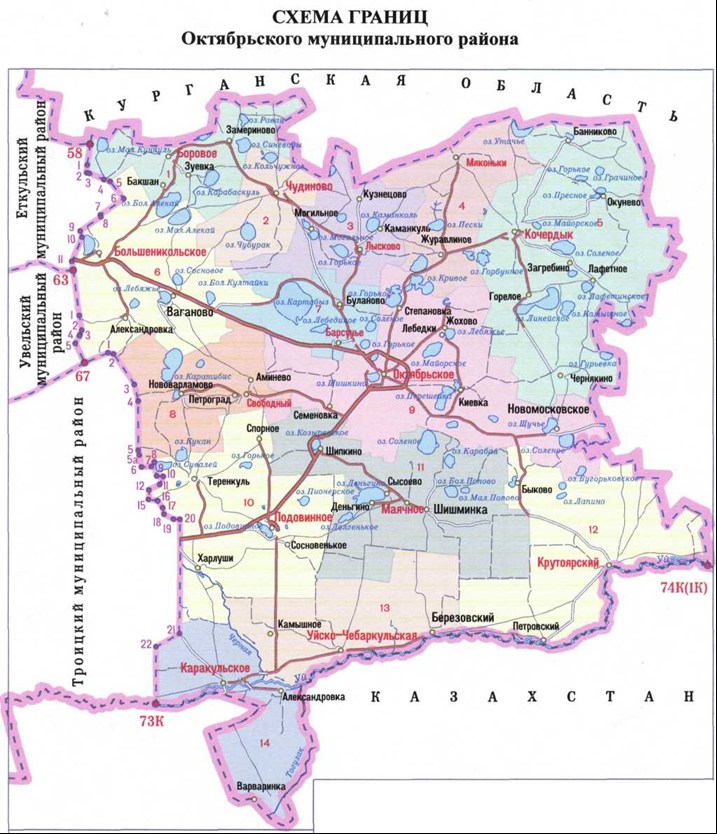 Демографические характеристики(численность населения, половозрастная структура)По данным Территориального органа Федеральной службы государственной статистики по Челябинской области численность населения Октябрьского муниципального района на 01.01.2020 год составила 18893 чел. Среднегодовая численность населения в 2019 году 19066 чел.На протяжении 2016 - 2020 гг. численность населения Октябрьского муниципального района уменьшается, что связано и с миграционным оттоком, и с естественной убылью населения района (с 2016 года по 2020 год).Численность населения Октябрьского муниципального района представлена в таблице 1.Таблица 1Численность населения Октябрьского муниципального районаСтруктура населения по основным возрастным группам на 1 января
2020 года: моложе трудоспособного возраста – 23,1 процента, в трудоспособном возрасте – 45,3 процента, старше трудоспособного возраста – 31,6 процента. Распределение населения по возрастным группам представлена в таблице 2.Таблица 2Распределение населения по возрастным группам (человек)2Мужчины 16-59 лет, женщины -16-54 годаНа тысячу жителей трудоспособного возраста приходилось 1209 человека нетрудоспособного возраста, из них: детей и подростков (0-15 лет) – 510,7 человек, старше трудоспособного возраста – 698,4 человек. Численность мужчин и женщин представлена в таблице 3.Таблица 3Численность мужчин и женщин         Система здравоохранения Октябрьского муниципального района представлена ГБУЗ «Районная больница с. Октябрьское». Обеспеченность кадрами составляет:ГБУЗ «Районная больница с. Октябрьское», оказывает медицинскую помощь населению муниципального района в количестве 18893 чел., их них взрослое население –14525 чел., детское – 4368 чел.         В состав входят: поликлиника с койками дневного стационара (55 коек), отделение скорой медицинской помощи, детское поликлиническое отделение, круглосуточный стационар на 82 койки (педиатрическое, хирургическое, терапевтическое, инфекционное отделения), 3 врачебные амбулатории, 2 участковые больницы с офисами врача общей практики.На территории Октябрьского муниципального района 27 ФАПов из них: функционирует 22 ФАПа.  Не функционируют 5 ФАП: д. Лебедки, с. Боровое, с. Ваганово, д. Шипкино, д. Мяконьки в связи с отсутствием медицинского работника. ГБУЗ «Районная больница с. Октябрьское» принято в государственную собственность Челябинской области Постановлением Правительства Челябинской области от 20.06.2018 года № 288-П.ГБУЗ «Районная больница с. Октябрьское» оказывает первичную медико-санитарную помощь.  Оказание первичной специализированной медико-санитарной помощи осуществляется в районном центре с минимальным расстоянием до ближайшего населенного пункта 4 км и 75 км до населенного пункта с максимальной удаленностью, что диктует выездные формы работы. Прямой транспортной доступности до районного центра нет с 60% населенных пунктов района. С 2020 года на территории района действует программа по доставке лиц старше 60 лет в поликлинику для прохождения обследования.С 2016 года в районе разработана муниципальная программа «О привлечении закреплении врачей-специалистов и среднего медицинского персонала (со средним профессиональным образованием) в ГБУЗ «Районная больница с. Октябрьское»», в которой предусмотрены такие меры социальной поддержки как:- приобретение квартир для врачей-специалистов с последующей передачей в собственность при условии отработки специалистом в ГБУЗ «Районная больница с. Октябрьское» в течение 10 лет;- компенсация расходов на оплату съемного жилья (оплата найма)Район предоставляет по согласованию с Министерством здравоохранения Челябинской области реализацию программ «Земский доктор», «Земский фельдшер». С 2011 года по программе «Земский доктор» привлечены 13 врачей, с 2017 года по программе «Земский фельдшер» привлечены 6 фельдшеровОбеспеченность населения Октябрьского муниципального района   врачами составляет:Обеспеченность населения Октябрьского муниципального района средним медицинским персоналом составляет:Район испытывает потребность в медицинских кадрах разного уровня.           В первую очередь это такие специалисты, как: врач-терапевт, врач-терапевт участковый, врач общей врачебной практики, а также инфекционист, оториноларинголог, анестезиолог - реаниматолог, акушер-гинеколог оперирующий, хирург, нарколог.По результатам анализа до 2018 года развитие здравоохранения в районе осложнено   объективными обстоятельствами – оптимизацией расходов на здравоохранение, а также трансформацией всей системы здравоохранения РФ              на федеральном и региональном уровнях. Для обеспечения положительной динамики развития здравоохранения предусмотрена реализация ряда мероприятий, направленных на улучшение качества медицинской помощи. Отдельные показатели состояния здоровья населенияи работы медицинских организаций ГБУЗ «Районная больница с.Октябрьское»Смертность населения по всем причинам растет с 2017 года и составила 19,58 на 1000 населения в 2020 году, что выше среднеобластного 15,8.В структуре смертности на первом месте смертность от болезней системы кровообращения, составляет 772,77 на 100 тыс. населения, что выше среднеобластного показателя 680,1.  Прирост по сравнению с 2019 годом на 2,8%. На втором месте смертность от прочих причин 624,57 на 100 тыс. населения.             В абсолютных цифрах от прочих причин умерло 116 человек. По сравнению с 2019 годом прирост составил на 65% (46 человек в абсолютных цифрах) Среди них:- по старости, 62 чел., -  53,4% (328,2 на 100 тыс. населения); - сахарный диабет, 31 человек, - 26,7% (164,1 на 100 тыс. населения); - болезни нервной системы 8 человек, - 6,9% (42,3 на 100 тыс. населения);-  новая коронавирусная инфекция, 6 человек- 5,2% (3,2 на 100 тыс. населения).Смертность от новообразований в 2020 году составила 232,8 на 100 тыс. населения, что выше среднеобластного - 220,9. По сравнению с 2019 годом снижение на 17%.В 2020 году по сравнению с 2019 годом выросла смертность от болезней органов дыхания и составила 132,2 на 100 тыс. населения. Прирост составил 66,7%.   Остается высокой смертность от внешних причин, составила в 2020 году 121,74 на 100 тыс. населения (среднеобластной показатель 102,7) В структуре смертности от внешних причин:- ДТП – 2 человека (10,5 на 100 тыс. населения, среднеобластной показатель 8,9);- суициды взрослого населения - 9 человек (47,6 на 100 тыс. населения);- алкоголь 1 человек (5,2 на 100 тыс. населения);- отравление угарным газом 4 человека (20,8 на 100 тыс. населения).Первичная заболеваемость по обращаемости на 1000 населения составила 580,44, среди взрослого населения 328,96 на 1000 населенияСтруктура первичной заболеваемости по обращаемости представлена в таблице Общая заболеваемость по обращаемости на 1000 населения в районе составила 1674,64, среди взрослого населения 1674,29 на 1000 населения.Структура общей заболеваемостиВ структуре первичной и общей заболеваемости на первом месте – болезни органов дыхания, на втором – болезни системы кровообращения.4.  Распространенность факторов риска развития неинфекционных заболеваний в районеОсновной причиной высокой частоты развития хронических неинфекционных заболеваний (далее именуется – ХНИЗ) является большая распространенность предотвратимых факторов риска, связанных с нездоровым образом жизни (употреблением табака, нерациональным питанием, недостаточной физической активностью, злоупотреблением алкоголя). Среди жителей Октябрьского муниципального района отмечается высокий уровень распространенности факторов риска развития неинфекционных заболеваний, в том числе являющихся лидирующими причинами смертности – сердечно-сосудистых и онкологических. Причины развития хронических неинфекционных заболеваний, связанны с нездоровым образом жизни населения (употреблением табака (10,14%) населения, нерациональным питанием (11,41%) связанная с этим избыточная масса тела (12,6%), недостаточной физической активностью (14,8%).       Сохраняется недостаточная мотивация и ответственность граждан за сохранение собственного здоровья. Одна из причин – недостаточная информированность жителей района по вопросам здоровья. В связи с этим необходимы меры, повышающие приверженность населения к ЗОЖ, раннему выявлению факторов риска, а также ранней диагностике и лечению самих заболеваний.          Немаловажную роль в системе профилактики неинфекционных заболеваний играет работа по проведению диспансеризации и профосмотрам, а также работа служба медицинской профилактики. Данная служба представлена в районе кабинетом медицинской профилактики и кабинетом отказа от курения.Кадровый состав врачи: штатные -   0 ед. Средние медицинские работники: штатные -1ед. Как видно из статистики количество мероприятий и количество лиц, участвующих в них, уменьшается с 2018-2020 год.Деятельность кабинета по отказу от табакокурения        План по диспансеризации и профосмотрамСтруктура диспансерного наблюдения (взрослые 18 лет и старше)   Без преобразований в сфере культуры ЗОЖ и профилактики заболеваний не удастся добиться кардинального изменения существующих показателей смертности и заболеваемости населения. Формирование ЗОЖ у граждан, в том числе у детей и подростков, существенным образом должно быть поддержано мероприятиями, направленными на повышение информированности граждан о факторах риска для их здоровья, формирование мотивации к ведению ЗОЖ.Раздел II. Основная цель (основные цели) и задачи муниципальной программыОсновной целью программы является формирование культуры общественного здоровья, ответственного отношения к здоровью, улучшение здоровья и качества жизни населения на территории Октябрьского муниципального района.         Формирование системы мотивации граждан к ЗОЖ, включая здоровое питание и отказ от вредных привычек. Обеспечение к 2024 году увеличения доли граждан, ведущих ЗОЖ, за счет формирования среды, способствующей ведению гражданами ЗОЖ, включая здоровое питание (в том числе ликвидацию микронутриентной недостаточности, сокращение потребления соли и сахара), защиту от табачного дыма, снижение потребления алкоголя, а также самогоноварения, мотивирования граждан к ведению ЗОЖ посредством внедрения программ общественного здоровья, информационно-коммуникационных кампаний, вовлечения граждан в мероприятия по укреплению общественного здоровья, разработки и внедрения корпоративных программ укрепления здоровья. Для достижения поставленных целей необходимо решение следующих задач:Раздел III. Перечень мероприятий муниципальной программыРеализация Программы осуществляется, администрацией Октябрьского муниципального района Челябинской области, ГБУЗ «Районная больница с. Октябрьское». Администрация Октябрьского муниципального района: осуществляет текущее управление реализацией Программы; осуществляет контроль исполнения мероприятий Программы; осуществляет мониторинг реализации мероприятий Программы.Исполнители Программы участвуют в реализации программных мероприятий и несут ответственность за выполнение программных мероприятий и достижение индикативных показателей Программы. Срок реализации мероприятий Программы: 2021-2024 годы.Основные направления и мероприятия муниципальной программы, ответственные за их исполнение, сроки исполнения, а также источник и объем их финансирования представлены в приложении 1 к муниципальной программе.Раздел IV. Организация управления и механизм выполнения мероприятий муниципальной программыВ процессе реализации муниципальной программы необходимо формирование системы непрерывного образования граждан и медицинских специалистов по проблемам ЗОЖ, в том числе здорового питания. Особое значение в настоящее время имеет формирование ЗОЖ у детей, подростков, молодежи и студентов, что обусловлено большой распространенностью среди них курения, а также высокой частотой выявления нерационального питания, избыточной массы тела и ожирения, низкой физической активности. Отдельного внимания заслуживают проблемы наркомании и алкоголизма.        Процесс повышения мотивации населения, в том числе детей и подростков, к ведению ЗОЖ предполагает межведомственное многоуровневое взаимодействие с привлечением к реализации программы районных учреждений, общественных организаций, участвующих в информировании населения о факторах риска неинфекционных заболеваний и зависимостей, создании системы мотивации к ведению ЗОЖ и обеспечении для этого соответствующих условий, а также осуществлении контроля за всеми этими процессами через проведение мониторинга. Профилактические мероприятия должны стать ключевыми в борьбе с сердечно-сосудистыми и онкологическими заболеваниями, прежде всего среди граждан трудоспособного возраста. Один из важнейших ресурсов – проведение информационных кампаний волонтерское движение.  Участвуя в профилактических мероприятиях, волонтеры проходят дополнительное обучение, получают новые знания и навыки, а также опыт для дальнейшей профессиональной деятельности и карьерного роста.В 2021-2024 годах планируется на постоянной основе обучение волонтеров для проведения профилактической работы с населением по следующим направлениям: формирование здорового образа жизни, распознавание первых признаков неотложных состояний и оказание первой помощи при возникновении этих состояний, раннее выявление онкологических заболеваний.         Для координации и совершенствования совместной работы волонтеров с населением и организациями, находящимися на территории района, направленной на улучшение здоровья и качества жизни населения, формирование культуры общественного здоровья, ответственного отношения к здоровью создан муниципальный координационных совет по формированию здорового образа жизни.Для достижения плановых показателей, количественных и качественных целевых индикаторов, и показателей муниципальной программы необходимо поэтапно выполнять намеченные мероприятия настоящей муниципальной программы с 2021 по 2024 гг., в 4 этапа: 1 этап – 2021 год, 2 этап – 2022 год, 3 этап – 2023 год, 4 этап – 2024 год.Исполнители муниципальной программы являются ответственными за выполнение программных мероприятий и рациональное использование финансовых средств, выделенных на реализацию муниципальной программы. Исполнители муниципальной программы могут создавать межведомственные группы, работу которых они организуют и контролируют. Финансирование программных мероприятий осуществляется в пределах расходов бюджета района, выделяемых на реализацию муниципальной программы. Ответственный исполнитель муниципальной программы района: - координирует деятельность соисполнителей по реализации программных мероприятий; - несет ответственность за своевременность, полноту и качество предоставленной информации; - готовит, уточняет перечень программных мероприятий, уточняет затраты и механизм реализации целевой муниципальной программы на очередной финансовый год и плановый период; - участвуют в разработке, осуществляют реализацию мероприятий, по которым они являются исполнителями; - по истечении срока действия муниципальной программы разработчик программы вносит в установленном порядке предложения о необходимости разработки новой муниципальной программы в Октябрьском районеОценка эффективности выполнения муниципальной программы осуществляется в соответствии с постановлением Администрации Октябрьского муниципального района от 15.08.2018    года №108 «О порядке проведения оценки эффективности реализации муниципальных программ Октябрьского муниципального района.Публичность обеспечивается посредством размещения ответственным исполнителем информации о ходе реализации муниципальной программы в сети интернет на официальном сайте Администрации Октябрьского муниципального района (www.okt74.ru)Раздел V. Ожидаемые результатыреализации муниципальной программы и их обоснованиеОсновными показателями, оценивающими эффективность Программы, являются: показатели общей смертности населения трудоспособного возраста, смертности от хронических неинфекционных заболеваний граждан в трудоспособном возрасте: болезней системы кровообращения, злокачественных заболеваний, болезней органов дыхания, цереброваскулярных болезней; распространенность факторов риска по итогам диспансеризации определенных групп взрослого населения (низкая физическая активность, 8 нерациональное питание, избыточная масса тела, артериальная гипертензия, гипергликемия, курение, злоупотребление алкоголем); информированность населения по вопросам профилактики хронических неинфекционных заболеваний и формированию здорового образа жизни (данные социологического исследования по информированности о диспансеризации, показатели частоты запущенных случаев злокачественных новообразований и поздней обращаемости при острых сосудистых состояниях в Октябрьском муниципальном районе Челябинской области).Реализация муниципальной программы на территории Октябрьского муниципального района позволит добиться следующих результатов:- Увеличение доля граждан в возрасте 3-79 лет, систематически занимающихся физической культурой и спортом в общей численности граждан;- Организация и проведение тематических циклов усовершенствования для медицинских работников, межведомственных семинаров-совещаний для работников учреждений образования, культуры, молодежных организаций, учреждений социальной защиты и правоохранительных органов по вопросам формирования здорового образа жизни, профилактики алкоголизации и наркотизации населения, пагубного табакокурения.Муниципальная программа направлена на достижение цели национального проекта «Демография»:- увеличение обращаемости в медицинские организации по вопросам здорового образа жизни, в том числе увеличение числа лиц, которым рекомендованы индивидуальные планы по здоровому образу жизни;- на достижение национальной цели по росту ожидаемой продолжительности жизни до 78 лет к 2024 году.      Кроме того, мероприятия, связанные с формированием здоровья на производстве, которые в долгосрочной перспективе приведут к снижению случаев временной нетрудоспособности, дадут свой вклад в снижение бедности населения и повышения их доходов.Более того, мероприятия, запланированные в рамках данной муниципальной программы должны оказать влияние на такие показатели национального проекта «Демография», как:- доля граждан, систематически занимающихся физической культурой и спортом.Реализация муниципальной программы общественного здоровья вместе с внедрением корпоративных программ позволит:- максимально охватить целевую аудиторию трудоспособной части населения, повысив осведомленность граждан о принципах здорового образа жизни.повысит информированность населения в вопросах профилактики хронических неинфекционных заболеваний и формирования здорового образа жизни;- увеличить долю населения, охваченного профилактическими мероприятий, направленными на укрепление общественного здоровья, профилактику неинфекционных заболеваний.;Увеличение доли лиц, приверженных здоровому образу жизни, приведет к снижению заболеваемости и смертности от основных хронических и неинфекционных заболеваний (ХНИЗ) (сердечно-сосудистых, онкологических) и внешних причин (например, связанных с потреблением алкоголя) в трудоспособном возрасте.Реализация мероприятий муниципальной программы будет направлена на достижение результатов, оцениваемых по целевым показателям (индикаторам), указанным в приложении 2 к муниципальной программе.Обоснование состава и значений целевых показателей (индикаторов) муниципальной программы, методика их расчета, источники получения информации и оценка влияния внешних факторов и условий на их достижение представлены в приложении3 к муниципальной программе.Социальная эффективность Программы заключается в улучшении здоровья и качества жизни населения, формировании культуры общественного здоровья, ответственного отношения к здоровью. При реализации Программы необходимо учитывать возможные экономические и социальные риски.        Основным риском невыполнения целевых показателей Программы является недостаточное финансирование или его отсутствие. Важнейшими условиями успешной реализации Программы являются минимизация указанных рисков, эффективный мониторинг выполнения намеченных мероприятий, принятие оперативных мер в реализации приоритетных направлений Программы.Раздел VI. Финансово-экономическое обоснование муниципальной программыОбоснование объемов финансовых ресурсов, необходимых для реализации муниципальной программы, изложено в приложении 4 к муниципальной программе..Приложение 1к муниципальной программеОктябрьского муниципального района«Укрепление общественного здоровья на территории Октябрьского муниципального района Челябинской области»Перечень мероприятий муниципальной программыПриложение 2к муниципальной программеОктябрьского муниципального района«Укрепление общественного здоровья на территории Октябрьского муниципального района Челябинской области»Сведения о целевых показателях (индикаторах) муниципальной программы (подпрограммы) и их значенияхПриложение 3к муниципальной программеОктябрьского муниципального района«Укрепление общественного здоровья на территории Октябрьского муниципального района Челябинской области»Обоснование состава и значений целевых показателей (индикаторов) муниципальной программы, методика их расчета, источники получения и оценки влияния внешних факторов и условий на их достижениеПриложение 4к муниципальной программеОктябрьского муниципального района«Укрепление общественного здоровья на территории Октябрьского муниципального района Челябинской области»Финансово-экономическое обоснование муниципальной программыОтветственный исполнитель муниципальной программыАдминистрация Октябрьского муниципального районаСоисполнители муниципальной программыГосударственное бюджетное учреждение здравоохранения «Районная больница с. Октябрьское» (ГБУЗ «Районная больница с. Октябрьское);Управление образования администрации Октябрьского муниципального района;Управление культуры администрации Октябрьского муниципального района;Комитет по физической культуре, спорту и молодежной политике администрации Октябрьского муниципального района (Комитет по ФКСТиМП);Управление социальной защиты населения (УСЗН);Редакция «Октябрьская искра»;Отдел министерства внутренних дел России по Октябрьскому району (Одел МВД); Сельские поселения. Проекты муниципальной программыНе реализуются.Подпрограммы муниципальной программыОтсутствуют.Основная цель (основные цели)муниципальной программыФормирование культуры общественного здоровья, ответственного отношения к здоровью, улучшение здоровья и качества жизни населенияна территории Октябрьского муниципального района.Основные задачи муниципальной программы1. Повышение информированности населения в вопросах профилактики хронических неинфекционных заболеваний и формирования здорового образа жизни.2. Увеличение доли лиц, мотивированных к ведению здорового образа жизни.3.Формирование среды, способствующей ведению гражданами здорового образа жизни.4.Реализация мероприятий, направленных на укрепление общественного здоровья, профилактику неинфекционных заболеваний на территории района.Целевые показатели (индикаторы) конечного результата (показатели проекта)1. Доля граждан в возрасте 3-79 лет, систематически занимающихся физической культурой и спортом в общей численности граждан в возрасте 3-79 лет, (процентов);2. Увеличение доли граждан, охваченных профилактическими мероприятий, направленными на укрепление общественного здоровья, профилактику неинфекционных заболеваний, (процентов);3. Количество публикаций в СМИ и информационно-телекоммуникационная сеть «Интернет», направленных на формирование системы мотивации граждан к ЗОЖ, включая здоровое питание и отказ от вредных привычек, (единиц).Объемы бюджетных ассигнований муниципальной    программы  Объем финансового обеспечения муниципальной программы на 2021-2024гг. составит – 520,00 тыс. рублей, в том числе по годам:в 2021 году – 430,00 тыс. рублей; в 2022 году – 30,00 тыс. рублей;в 2023 году – 30,00 тыс. рублей;в 2024 году – 30,00 тыс. рублей.Объем финансирования корректируется с учетом возможностей бюджета на текущий финансовый год.Ожидаемые результаты реализации муниципальной программы1. Доля граждан в возрасте 3-79 лет, систематически занимающихся физической культурой и спортом в общей численности граждан в возрасте 3-79 лет, составит 55%.2. Увеличение доли граждан, охваченных профилактическими мероприятий, направленными на укрепление общественного здоровья, профилактику неинфекционных заболеваний, составит 60%.3.  Количество публикаций в СМИ и информационно-телекоммуникационная сеть «Интернет», направленных на формирование системы мотивации граждан к ЗОЖ, включая здоровое питание и отказ от вредных привычек, составит 250 публикаций.Наименование показателяЕденица измерения2016 год2017 год2018 год2019 год2020 годВсе население человек1992619788196381924018893Сельскоечеловек1992619788196381924018893В общей численности населения сельскоепроцент100100100100100Наименование показателя2016 год2017 год2018 год2019 год2020 годВсе население, из общей численности население в возрасте:1992619788196381924018893моложе трудоспособного44974536455344834368трудоспособном294849184887884998552старше трудоспособного 59456068620762585973Наименование показателяЕденица измерения2016 год2017 год2018 год2019 год2020 годВсе населениечеловек1992619788196381924018893мужчинычеловек93279287923890278870женщинычеловек1059910501104001021310023В общей численности населенияпроцент46,846,947,046,946,9мужчинычеловекженщинычеловек53,253,153,053,153,1На 1000 мужчин приходится женщинчеловек1136,381130,721125,781131,381129,99Показатели2020 годврачами на 10 тыс. населения17,10средним медперсоналом на 10 тыс. населения70,62Удовлетворенность населения оказанными медицинскими услугами78,00Наименование показателя2017 год2018 год2019 год2020 годВрачи  на 10 тыс. населения16,8017,3117,7017,10Наименование показателя2017 год2018 год2019 год2020 годМедицинские сестрына 10 тыс. населения71,2969,2568,6770,62Наименование показателяЕдиница измеренияЧисленность врачей всех специальностей на 10000 человек населениячеловек33Удовлетворенность населения медицинскойпомощьюпроцент78Наименование показателя2016 год2017 год2018 год2019 год2020 годпервичная заболеваемость, абс.1197312710129021210017868В том числе по классам :инфекционные заболевания1,683,543,193,112,65онкологические1,260,940,830,940,67б-ни  эндокринной системы1,951,831,871,881,53б-ни  нервной системы0,180,200,190,260,18б- ни системы кровообращ10,8217,9520,4321,8315,61б- ни органов дыхания46,7642,8544,5140,2752,84б- ни  орг. пищеварения11,338,576,336,746,10б-н кожи и подкожн. клетч1,951,921,881,871,36б-ни костно-мышечной системы1,924,193,844,253,30 б-ни мочеполовой системы4,543,323,363,572,57травмы и отравления8,987,586,957,855,44прочие8,637,116,627,437,751001001001001002016 год2017 год2018 год2019 год2020Зарегистрировано заболеваний, абс.2623724862257692662331639В том числе по классам :инфекционные заболевания533/2,03583/2,34561/2,18522/1,96510\1,6онкологические652/2,49587/2,36491/1,91601/2,26613\1,9болезни  эндокринной системы1573/5,991573/6,331573/6,101519/5,711675\5,2болезни  нервной системы410/1,56405/1,63409/1,59425/1,60422\1,3болезни системы кровообращения5758/21,955786/23,276993/27,137498/28,167711\24,3болезни органов дыхания6911/26,347164/28,827050/27,366976/26,2010932\34,5болезни органов пищеварения2528/9,672079/8,361957/7,591995/7,492125\6,7 болезни кожи и подкожной. клетч577/2,19545/2,19552/2,14582/2,19615\1,9б-ни костномышечной системы1608/6,131486/5,981607/6,241602/6,021574\5,0болезни мочеполовой системы1257/4,79925/3,72975/3,781155/4,341229\3,8травмы и отравления1075/4,10964/3,88897/3,48950/3,57972\3,0прочие3355/12,792765/11,122704/10,492726/10,243256\10,2Наименование показателя20162017201820192020Наименование показателя%%%%%Число лиц прошедших диспансеризацию, абс.33643005278522601262Повышенный уровень артериального давления18,619,717,5919,5522,74Гипергликемия неуточненная 2,404,991,440,662,14Избыточная масса тела 8,1210,989,5510,9612,60Курение табака 6,069,765,969,2710,14Риск пагубного потребления алкоголя 0,120,07000,08Риск потребления наркотических средств и психотропных веществ без назначения врача 00000Низкая физическая активность 3,9510,99,0110,1614,82Нерациональное питание 5,239,598,229,4111,41Высокий абсолютный суммарный сердечно-сосудистый риск2,024,163,558,8525,67Очень высокий абсолютный суммарный сердечно-сосудистый риск.2,263,131,802,213,09Деятельность кабинета медицинской профилактикиДеятельность кабинета медицинской профилактикиДеятельность кабинета медицинской профилактикиДеятельность кабинета медицинской профилактикиДеятельность кабинета медицинской профилактикиНаименование2018 год2019 год2020 годЧисло лиц, обученных основам здорового образа жизни, чел.182173698Число пациентов обученных в “школах” – всего, чел.7211507930Число проведенных массовых мероприятий, ед.185479Число лиц, участвующих в мероприятиях, чел.99631310287Общее количество лиц, посетивших кабинет отказа от табакокуренияКоличество отказов от табакокурения после посещения кабинета по отказу от курения Количество отказов от табакокурения после посещения кабинета по отказу от курения Количество отказов от табакокурения после посещения кабинета по отказу от курения Количество отказов от табакокурения после посещения кабинета по отказу от курения Общее количество лиц, посетивших кабинет отказа от табакокуренияОтказ в течение 6 месяцевОтказ в течение 6 месяцевОтказ в течение 1 годаОтказ в течение 1 годаОбщее количество лиц, посетивших кабинет отказа от табакокуренияКол-во%Кол-во%2018 год10176,9365,942019 год4026215,42194,732020 год5908113,73549,1520162017201820192020Подлежит диспансеризации абс.35713526326329913342Осмотрено Диспансеризации абс33643005278522601262% осмотренных ДД..94,2085,2285,3575,5637,76Осмотрено старше 60 лет ДД, абс.1379136114901176757% осмотренных старше 60 лет40,9945,2953,5052,0359,98Подлежало профосмотрам, абс1724125911421223Осмотрено профосмотры, абс1407109177882549% осмотренных профосмотры.81,6186,6668,1367,462016 год2017 год2018 год2019 год2020 год.Зарегистрировано заболеваний, абс.95599546105901268113247В том числе по классам :инфекционные заболевания1871588080168онкологические436493351489531болезни  эндокринной системы:1186989115210671289в.т.ч Сахарный диабет.526642704735773болезни  нервной системы161150124130134болезни системы кровообращения:46304712566658765977в т.ч Гипертоническая болезнь23002483161126282682в т.ч. Ишемическая болезнь сердца19641904240925782688болезни органов дыхания:60470467023181894в т.ч. ХОБЛ224240201238249в т.ч. Бронхиальная астма221224280286292болезни органов пищеварения:6221006472626634в т.ч. Цирроз печени.83334 болезни кожи и подкожной. клетч7662717884б-ни костномышечной системы551412646653668болезни мочеполовой системы423281536548560Травмы и отравления-----прочие6835848228161308 1. Повышение информированности населения в вопросах профилактики хронических неинфекционных заболеваний и формирования здорового образа жизни. 2. Увеличение доли лиц, мотивированных к ведению здорового образа жизни. 3. Формирование среды, способствующей ведению гражданами здорового образа жизни.4. Реализация мероприятий, направленных на укрепление общественного здоровья, профилактику неинфекционных заболеваний на территории района.№ п/пНаименование мероприятияОтветственный исполнитель, соисполнителиСрок реализацииСрок реализацииИсточник финансированияИсточник финансированияИсточник финансированияОбъем финансирования по годам реализации муниципальной программы, тыс. рублейОбъем финансирования по годам реализации муниципальной программы, тыс. рублейОбъем финансирования по годам реализации муниципальной программы, тыс. рублейОбъем финансирования по годам реализации муниципальной программы, тыс. рублей№ п/пНаименование мероприятияОтветственный исполнитель, соисполнителиСрок реализацииСрок реализацииИсточник финансированияИсточник финансированияИсточник финансирования2021год2022год2023год2024годЗадача. Повышение информированности населения в вопросах профилактики хронических неинфекционных заболеваний и формирования здорового образа жизни.Задача. Повышение информированности населения в вопросах профилактики хронических неинфекционных заболеваний и формирования здорового образа жизни.Задача. Повышение информированности населения в вопросах профилактики хронических неинфекционных заболеваний и формирования здорового образа жизни.Задача. Повышение информированности населения в вопросах профилактики хронических неинфекционных заболеваний и формирования здорового образа жизни.Задача. Повышение информированности населения в вопросах профилактики хронических неинфекционных заболеваний и формирования здорового образа жизни.Задача. Повышение информированности населения в вопросах профилактики хронических неинфекционных заболеваний и формирования здорового образа жизни.Задача. Повышение информированности населения в вопросах профилактики хронических неинфекционных заболеваний и формирования здорового образа жизни.Задача. Повышение информированности населения в вопросах профилактики хронических неинфекционных заболеваний и формирования здорового образа жизни.Задача. Повышение информированности населения в вопросах профилактики хронических неинфекционных заболеваний и формирования здорового образа жизни.Задача. Повышение информированности населения в вопросах профилактики хронических неинфекционных заболеваний и формирования здорового образа жизни.Задача. Повышение информированности населения в вопросах профилактики хронических неинфекционных заболеваний и формирования здорового образа жизни.Задача. Повышение информированности населения в вопросах профилактики хронических неинфекционных заболеваний и формирования здорового образа жизни.1Увеличение количества культурно- оздоровительных программ для  детей   и их родителей в сельских поселениях района,  в том числе практические занятия на уроках биологии, физической культуры через расчеты калорий и составление здорового меню  с уменьшенным содержанием солиАдминистрация района,ГБУЗ «Районная больница с. Октябрьское»,Управление образования, Управление культуры2021-2024гг2021-2024ггРайонный бюджетРайонный бюджетРайонный бюджет----2Проведение районных информационно-образовательных акций и участие  в областных акциях  по профилактике заболеваний и формированию здорового образа жизни на территории районаАдминистрация района,ГБУЗ «Районная больница с. Октябрьское»,УСЗН,Управление образования2021-2024гг2021-2024ггРайонный бюджетРайонный бюджетРайонный бюджет----3Реализация совместных проектов, направленных на формирование культуры общественного здоровья и улучшение качества жизни населения, с социально ориентированными некоммерческими организациямиАдминистрация района,ГБУЗ «Районная больница с.Октябрьское», УСЗН,                 Управление образования, Управление культуры, Комитет по ФКСТиМП2021-2024гг2021-2024ггРайонный бюджетРайонный бюджетРайонный бюджет----4Проведение тематических мероприятий на базе Управления социальной защиты населения Октябрьского муниципального района с гражданами старшего поколения, детьми профилактического учета и их родителямиАдминистрация района,ГБУЗ «Районная больница с.Октябрьское»,УСЗН,Управление образования2021-2024гг2021-2024ггРайонный бюджетРайонный бюджетРайонный бюджет----5Изготовление и распространение информационных материалов, направленных на профилактику неинфекционных заболеваний и формирование здорового образа жизни на территории районаАдминистрация района,ГБУЗ «Районная больницас.Октябрьское», УСЗН,Управление образования, Управление культуры2021-2024гг2021-2024ггРайонный бюджетРайонный бюджетРайонный бюджет----6Показ видеороликов, пропагандирующих здоровый     образ жизниАдминистрация района,ГБУЗ «Районная больницас.Октябрьское», УСЗН,Управление образования, Управление культуры2021-2024гг2021-2024ггРайонный бюджетРайонный бюджетРайонный бюджет----7Осуществление регулярного мониторинга печатных и электронных СМИ на предмет профилактики заболеваний и формированию здорового образа жизни. Размещение публикаций в средствах массовой информации Октябрьского муниципального района, направленных на пропаганду здорового образа жизниАдминистрация района, редакция газеты  «Октябрьская Искра»2021-2024гг2021-2024ггРайонный бюджетРайонный бюджетРайонный бюджет----Задача. Увеличение доли лиц, мотивированных к ведению здорового образа жизни.Задача. Увеличение доли лиц, мотивированных к ведению здорового образа жизни.Задача. Увеличение доли лиц, мотивированных к ведению здорового образа жизни.Задача. Увеличение доли лиц, мотивированных к ведению здорового образа жизни.Задача. Увеличение доли лиц, мотивированных к ведению здорового образа жизни.Задача. Увеличение доли лиц, мотивированных к ведению здорового образа жизни.Задача. Увеличение доли лиц, мотивированных к ведению здорового образа жизни.Задача. Увеличение доли лиц, мотивированных к ведению здорового образа жизни.Задача. Увеличение доли лиц, мотивированных к ведению здорового образа жизни.Задача. Увеличение доли лиц, мотивированных к ведению здорового образа жизни.Задача. Увеличение доли лиц, мотивированных к ведению здорового образа жизни.Задача. Увеличение доли лиц, мотивированных к ведению здорового образа жизни.8Проведение анкетирования в целях выявления  масштабов потребления табака среди населения  района разной возрастной категорииАдминистрация района,ГБУЗ «Районная больница с. Октябрьское», УСЗН,                 Управление образования2021-2024гг2021-2024гг2021-2024ггРайонный бюджетРайонный бюджет----9Подготовка и проведение «Дня здоровья» на территории района:- организация и проведение спортивно-массовых мероприятий;- физкультурно-оздоровительная работа с различными категориями населения.Администрация района,ГБУЗ «Районная больница с.Октябрьское», УСЗН,                 Управление образования, Управление культуры,  Комитет по ФКСТиМП2021-2024гг2021-2024гг2021-2024ггРайонный бюджетРайонный бюджет5,005,005,005,0010Организация и проведение районного турнира среди сельских поселений района «Хоккей на валенках» в разной возрастной категорииАдминистрация района,Управление образования, Управление культуры,  Комитет по ФКСТиМП2021-2024гг2021-2024гг2021-2024ггРайонный бюджетРайонный бюджет10,0010,0010,0010,0011Организация и проведение совместно с профсоюзом  соревнований спортивно-туристической направленности  между организациями и предприятиями  районаАдминистрация района,ГБУЗ «Районная больница с. Октябрьское», УСЗН,                 Управление образования, Управление культуры,  Комитет по ФКСТиМП2021-2024гг2021-2024гг2021-2024ггРайонный бюджетРайонный бюджет15,0015,0015,0015,0012Организация и проведения II  районного молодежного форума «Юность 2021»Администрация района,Управление образования, Управление культуры,  Комитет по ФКСТиМП2021-2024гг2021-2024гг2021-2024ггРайонный бюджетРайонный бюджет----13Организация и проведения «Дня ГТО» для населения района, а также организаций и предприятий  Администрация района,Управление образования, Комитет по ФКСТиМП2021-2024гг2021-2024гг2021-2024ггРайонный бюджетРайонный бюджет----14Проведение классных часов, бесед, посвященных профилактике алкогольной, никотиновой, наркотической зависимости,  круглые столы «Мы хотим расти здоровыми» Администрация района,ГБУЗ «Районная больница с.Октябрьское», Управление образования2021-2024гг2021-2024гг2021-2024ггРайонный бюджетРайонный бюджет----15Конкурсы  рисунков с последующими выставками «Я выбираю спорт», «Наша  жизнь в наших  руках»Администрация района,Управление образования, Управление культуры2021-2024гг2021-2024гг2021-2024ггРайонный бюджетРайонный бюджет----16Организация и проведение первомайской эстафеты на приз газеты «Октябрьская ИскраАдминистрация района, Управление образования, Комитет по ФКСТиМП,сельские поселения2021-2024гг2021-2024гг2021-2024ггРайонный бюджетРайонный бюджет----17Организация и проведение районной спартакиады школьников «Быстрее! Выше! Сильнее!»Администрация района, Управление образования, Комитет по ФКСТиМП2021-2024гг2021-2024гг2021-2024ггРайонный бюджетРайонный бюджет----18Организация и проведения Всероссийской акция «Лыжня России»                                        Администрация района,Управление образования, Комитет по ФКСТиМП,сельские поселения2021-2024гг2021-2024гг2021-2024ггРайонный бюджетРайонный бюджет----Задача. Формирование среды, способствующей ведению гражданами здорового образа жизниЗадача. Формирование среды, способствующей ведению гражданами здорового образа жизниЗадача. Формирование среды, способствующей ведению гражданами здорового образа жизниЗадача. Формирование среды, способствующей ведению гражданами здорового образа жизниЗадача. Формирование среды, способствующей ведению гражданами здорового образа жизниЗадача. Формирование среды, способствующей ведению гражданами здорового образа жизниЗадача. Формирование среды, способствующей ведению гражданами здорового образа жизниЗадача. Формирование среды, способствующей ведению гражданами здорового образа жизниЗадача. Формирование среды, способствующей ведению гражданами здорового образа жизниЗадача. Формирование среды, способствующей ведению гражданами здорового образа жизниЗадача. Формирование среды, способствующей ведению гражданами здорового образа жизниЗадача. Формирование среды, способствующей ведению гражданами здорового образа жизни19Участие в строительстве ФАПов в населенных пунктах Октябрьского муниципального района в части выделения земельных участков с проведением комплекса кадастровых работ, работ по вертикальной планировке и благоустройству земельного участка, подведению инженерных сетей водоснабжения, водоотведения, электроснабжения, теплоснабжения, интернет-канала, работ по обратной засыпке траншей, котловановАдминистрация района,Комитет по управлению муниципальным имуществом, главный врач ГБУЗ «Районная больница с.Октябрьское», сельские поселенияАдминистрация района,Комитет по управлению муниципальным имуществом, главный врач ГБУЗ «Районная больница с.Октябрьское», сельские поселения2021-2024гг.2021-2024гг.2021-2024гг.Районный бюджет400,00---20Строительство спортивных объектов на территории района. Оснащение объектов спортивной инфраструктуры спортивно-технологическим оборудованиемАдминистрация района, Управление образования, Комитет по ФКСТиМП,сельские поселенияАдминистрация района, Управление образования, Комитет по ФКСТиМП,сельские поселения2021-2024гг2021-2024гг2021-2024ггРайонный бюджет----21Обеспечение доставки граждан старше 65 лет, проживающих в отдаленных от райцентра населенных пунктов до медицинских организаций с целью прохождения профилактического осмотра, в т.ч. диспансеризации, предоставлениямедицинских услугАдминистрация района,ГБУЗ «Районная больница с.Октябрьское», УСЗНАдминистрация района,ГБУЗ «Районная больница с.Октябрьское», УСЗН2021-2024гг2021-2024гг2021-2024ггРайонный бюджет----22Предоставление гражданам социальных услуг в форме социального обслуживания на дому:- выполнение процедур, связанных с наблюдением за состоянием здоровья получателей услугАдминистрация района,ГБУЗ «Районная больница с.Октябрьское»,УСЗНАдминистрация района,ГБУЗ «Районная больница с.Октябрьское»,УСЗН2021-2024гг2021-2024гг2021-2024ггРайонный бюджет----23Предоставление гражданам социальных услуг в форме социального обслуживания в полустационарной форме в условиях дневного пребывания:- оказание медицинских услуг, в том числе выполнение медицинских процедур, связанных с наблюдением за состоянием здоровья получателей социальных услуг;- консультирование по социально-медицинским вопросам;- проведение занятий по адаптивной физической культуреАдминистрация района,ГБУЗ «Районная больница с.Октябрьское», УСЗН,                       Комитет по ФКСТиМПАдминистрация района,ГБУЗ «Районная больница с.Октябрьское», УСЗН,                       Комитет по ФКСТиМП2021-2024гг2021-2024гг2021-2024ггРайонный бюджет----Задача. Реализация мероприятий, направленных на укрепление общественного здоровьяи профилактику неинфекционных заболеваний на территории районаЗадача. Реализация мероприятий, направленных на укрепление общественного здоровьяи профилактику неинфекционных заболеваний на территории районаЗадача. Реализация мероприятий, направленных на укрепление общественного здоровьяи профилактику неинфекционных заболеваний на территории районаЗадача. Реализация мероприятий, направленных на укрепление общественного здоровьяи профилактику неинфекционных заболеваний на территории районаЗадача. Реализация мероприятий, направленных на укрепление общественного здоровьяи профилактику неинфекционных заболеваний на территории районаЗадача. Реализация мероприятий, направленных на укрепление общественного здоровьяи профилактику неинфекционных заболеваний на территории районаЗадача. Реализация мероприятий, направленных на укрепление общественного здоровьяи профилактику неинфекционных заболеваний на территории районаЗадача. Реализация мероприятий, направленных на укрепление общественного здоровьяи профилактику неинфекционных заболеваний на территории районаЗадача. Реализация мероприятий, направленных на укрепление общественного здоровьяи профилактику неинфекционных заболеваний на территории районаЗадача. Реализация мероприятий, направленных на укрепление общественного здоровьяи профилактику неинфекционных заболеваний на территории районаЗадача. Реализация мероприятий, направленных на укрепление общественного здоровьяи профилактику неинфекционных заболеваний на территории районаЗадача. Реализация мероприятий, направленных на укрепление общественного здоровьяи профилактику неинфекционных заболеваний на территории района24Внедрение мероприятий, направленных на корректировку факторов риска развития хронических неинфекционных заболеваний с учетом уровня смертности от основных причинАдминистрация района,ГБУЗ «Районная больница с.Октябрьское», УСЗНАдминистрация района,ГБУЗ «Районная больница с.Октябрьское», УСЗН2021-2024гг2021-2024гг2021-2024ггРайонный бюджет----25Введение ограничительных мероприятий по продажи алкогольной продукции и табачных изделий в розничной сети во время проведения общерайонных мероприятийАдминистрация районаАдминистрация района2021-2024гг2021-2024гг2021-2024ггРайонный бюджет----26Увеличение физической активности населения, через ежедневные нагрузки в виде ходьбы, бега трусцой, езды на велосипеде или несложного комплекса упражнений и введение динамических пауз на рабочем месте.Администрация района,Руководители предприятий и организацийАдминистрация района,Руководители предприятий и организаций2021-2024гг2021-2024гг2021-2024ггРайонный бюджет----27Вовлечение гражданского сообщества, в том числе некоммерческих организаций и добровольцев, волонтеров-медиков к участию в реализации мероприятий муниципальной программы укрепления общественного здоровья на территории районаАдминистрация района,ГБУЗ «Районная больница с.Октябрьское», УСЗН,                 Управление образования, Управление культуры,  Комитет по ФКСТиМПАдминистрация района,ГБУЗ «Районная больница с.Октябрьское», УСЗН,                 Управление образования, Управление культуры,  Комитет по ФКСТиМП2021-2024гг2021-2024гг2021-2024ггРайонный бюджет----28 Круглый стол по вопросам профилактики употребления алкогольной продукции, наркотических средств и синтетических препаратов.Администрация района,ГБУЗ «Районная больница с.Октябрьское», Управление образования, Управление культуры,Администрация района,ГБУЗ «Районная больница с.Октябрьское», Управление образования, Управление культуры,2021-2024гг2021-2024гг2021-2024ггРайонный бюджет----29Бесплатное питание детей в школах (малообеспеченные,  инвалиды, дети с ОВЗ, дети с заболеванием пищевого тракта)Администрация района,ГБУЗ «Районная больницас.Октябрьское»,         Управление образованияАдминистрация района,ГБУЗ «Районная больницас.Октябрьское»,         Управление образования2021-2024гг2021-2024гг2021-2024ггРайонный бюджет----30Создание межсекторальных рабочих групп на базе муниципального Координационного совета по формированию здорового образа жизни:- проведение групповых занятий по социальной адаптации инвалидов с привлечением работодателей, общественных организаций- развитие первичной медико – санитарной помощи в поселениях.Администрация района,ГБУЗ «Районная больница с.Октябрьское», УСЗН,                 Управление образования, Управление культуры,  Комитет по ФКСТиМПАдминистрация района,ГБУЗ «Районная больница с.Октябрьское», УСЗН,                 Управление образования, Управление культуры,  Комитет по ФКСТиМП2021-2024гг2021-2024гг2021-2024ггРайонный бюджет----31«Круглый стол» с работниками предпенсионного возраста организаций и предприятий, для оценки ситуации по осуществлению дальнейшей трудовой деятельности и необходимости организации профессионального обучения и дополнительного профобразованияАдминистрация района,ГБУЗ «Районная больница с.Октябрьское», УСЗНАдминистрация района,ГБУЗ «Районная больница с.Октябрьское», УСЗН2021-2024гг2021-2024гг2021-2024ггРайонный бюджет----32Проведение консультативных приемов подростков, нуждающихся в проведении реабилитации вследствие злоупотребления психоактивными веществами, на базе государственного бюджетного образовательного учреждения для детей, нуждающихся в психолого-педагогической и медико-социальной помощи "Областной центр диагностики и консультирования"Администрация района, Управление образования, ГБУЗ «Районная больница с.Октябрьское»Администрация района, Управление образования, ГБУЗ «Районная больница с.Октябрьское»2021-2024гг2021-2024гг2021-2024ггРайонный бюджет----33Размещение информационно-тематические   стендов в учреждениях образования, культуры, спорта, социальной защиты «Нам дорого наше будущее!», «Скажем вредным привычкам – НЕТ!» и др.Администрация района,Управление образования, Управление культуры,  Комитет по ФКСТиМП, УСЗНАдминистрация района,Управление образования, Управление культуры,  Комитет по ФКСТиМП, УСЗН2021-2024гг2021-2024гг2021-2024ггРайонный бюджет----34Организация и проведение районного мероприятия, посвященного Всероссийскому Дня отказа от куренияАдминистрация района, Управление образования, Отдел МВД, ОУУП и ПДАдминистрация района, Управление образования, Отдел МВД, ОУУП и ПД2021-2024гг2021-2024гг2021-2024ггРайонный бюджет----35Занятие в центральной районной библиотеке для начальных классов- Щи да каша – пища наша» (о традициях правильного питания)Администрация района,Управление культурыАдминистрация района,Управление культуры2021-2024гг2021-2024гг2021-2024ггРайонный бюджет----36Развитие форм семейного отдыха и семейного досуга, формирование нравственно-эстетических ценностей и, культурных традицийАдминистрация района, Управление культуры, сельские поселенияАдминистрация района, Управление культуры, сельские поселения2021-2024гг2021-2024гг2021-2024ггРайонный бюджет----37Проведение совместных оперативно- профилактических операций "Мак", "Канал", "Допинг", плановых мероприятий, направленных на выявление и уничтожение дикорастущей коноплиАдминистрация района,Отдел МВД (по согласованию),     сельские поселения.Администрация района,Отдел МВД (по согласованию),     сельские поселения.2021-2024гг2021-2024гг2021-2024ггРайонный бюджет----38Организация и проведение мониторинга отношения населения района  к  профилактике заболеваний и формированию здорового образа жизниАдминистрация района, Управление образованияАдминистрация района, Управление образования2021-2024гг2021-2024гг2021-2024ггРайонный бюджет----39Взаимодействие и сотрудничество учреждениями социальной сферы, образования, культуры, здравоохранения, представителями бизнеса, руководителями сельхозпредприятий, религиозными конфессиями по вопросам снижения курения и злоупотребления алкогольной продукциейАдминистрация района,Управление образования, Управление культуры,  Комитет по ФКСТиМПАдминистрация района,Управление образования, Управление культуры,  Комитет по ФКСТиМП2021-2024гг2021-2024гг2021-2024ггРайонный бюджет----Итого по муниципальной программеИтого по муниципальной программеИтого по муниципальной программеИтого по муниципальной программеИтого по муниципальной программеИтого по муниципальной программеИтого по муниципальной программеРайонный бюджет430,0030,0030,0030,00№п/пНаименованиецелевого показателя (индикатора)Единица измеренияЗначение целевых показателей (индикаторов) по годам реализации муниципальной программыЗначение целевых показателей (индикаторов) по годам реализации муниципальной программыЗначение целевых показателей (индикаторов) по годам реализации муниципальной программыЗначение целевых показателей (индикаторов) по годам реализации муниципальной программыЗначение целевых показателей (индикаторов) по годам реализации муниципальной программыЗначение целевых показателей (индикаторов) по годам реализации муниципальной программы№п/пНаименованиецелевого показателя (индикатора)Единица измерения2020 год (факт)2021 год (план)2022 год(план)2023 год (план)2024 год (план)За период реализации муниципальной программыЗадача. Увеличение доли лиц, мотивированных к ведению здорового образа жизни.Задача. Увеличение доли лиц, мотивированных к ведению здорового образа жизни.Задача. Увеличение доли лиц, мотивированных к ведению здорового образа жизни.Задача. Увеличение доли лиц, мотивированных к ведению здорового образа жизни.Задача. Увеличение доли лиц, мотивированных к ведению здорового образа жизни.Задача. Увеличение доли лиц, мотивированных к ведению здорового образа жизни.Задача. Увеличение доли лиц, мотивированных к ведению здорового образа жизни.Задача. Увеличение доли лиц, мотивированных к ведению здорового образа жизни.Задача. Увеличение доли лиц, мотивированных к ведению здорового образа жизни.1.Доля граждан в возрасте 3-79 лет, систематически занимающихся физической культурой и спортом в общей численности граждан в возрасте 3-79 летПроцентов404448515555Задача. Реализация мероприятий, направленных на укрепление общественного здоровьяи профилактику неинфекционных заболеваний на территории районаЗадача. Реализация мероприятий, направленных на укрепление общественного здоровьяи профилактику неинфекционных заболеваний на территории районаЗадача. Реализация мероприятий, направленных на укрепление общественного здоровьяи профилактику неинфекционных заболеваний на территории районаЗадача. Реализация мероприятий, направленных на укрепление общественного здоровьяи профилактику неинфекционных заболеваний на территории районаЗадача. Реализация мероприятий, направленных на укрепление общественного здоровьяи профилактику неинфекционных заболеваний на территории районаЗадача. Реализация мероприятий, направленных на укрепление общественного здоровьяи профилактику неинфекционных заболеваний на территории районаЗадача. Реализация мероприятий, направленных на укрепление общественного здоровьяи профилактику неинфекционных заболеваний на территории районаЗадача. Реализация мероприятий, направленных на укрепление общественного здоровьяи профилактику неинфекционных заболеваний на территории районаЗадача. Реализация мероприятий, направленных на укрепление общественного здоровьяи профилактику неинфекционных заболеваний на территории района2.Увеличение доли граждан, охваченных профилактическими мероприятий, направленными на укрепление общественного здоровья, профилактику неинфекционных заболеванийЕдиниц304550556060Задача. Повышение информированности населения в вопросах профилактики хроническихнеинфекционных заболеваний и формирования здорового образа жизниЗадача. Повышение информированности населения в вопросах профилактики хроническихнеинфекционных заболеваний и формирования здорового образа жизниЗадача. Повышение информированности населения в вопросах профилактики хроническихнеинфекционных заболеваний и формирования здорового образа жизниЗадача. Повышение информированности населения в вопросах профилактики хроническихнеинфекционных заболеваний и формирования здорового образа жизниЗадача. Повышение информированности населения в вопросах профилактики хроническихнеинфекционных заболеваний и формирования здорового образа жизниЗадача. Повышение информированности населения в вопросах профилактики хроническихнеинфекционных заболеваний и формирования здорового образа жизниЗадача. Повышение информированности населения в вопросах профилактики хроническихнеинфекционных заболеваний и формирования здорового образа жизниЗадача. Повышение информированности населения в вопросах профилактики хроническихнеинфекционных заболеваний и формирования здорового образа жизниЗадача. Повышение информированности населения в вопросах профилактики хроническихнеинфекционных заболеваний и формирования здорового образа жизни3.Количество публикаций в СМИ и информационно-телекоммуникационная сеть «Интернет», направленных на формирование системы мотивации граждан к ЗОЖ, включая здоровое питание и отказ от вредных привычекЕдиниц120150180200250250№ п/пНаименование показателей (индикаторов)Обоснование состава и значений показателей (индикаторов)Методика расчетаИсточники получения информацииОценка влияния факторов и условий на достижение показателей (индикаторов)1.Доля граждан в возрасте 3-79 лет, систематически занимающихся физической культурой и спортом в общей численности граждан в возрасте 3-79 летПоказатель характеризует количество граждан 3-79 лет систематически занимающихся физической культурой и спортом к общей численности гражданПоказатель рассчитывается путем анализа статистической информации о количество граждан 3-79 лет систематически занимающихся физической культурой и спортом за отчетный годСтатистическая информация Комитет по ФКСТиМП по   итогам года Внешние риски-социально-экономические (осложнение социально-экономической обстановки в районе, формальная организация работы (человеческий фактор).Уменьшение финансирования2.Увеличение доли граждан, охваченных профилактическими мероприятий, направленными на укрепление общественного здоровья, профилактику неинфекционных заболеванийПоказатель характеризует долю граждан, охваченных профилактическими мероприятий, направленными на укрепление общественного здоровья, профилактику неинфекционных заболеванийПоказатель рассчитывается путем анализа статистической информации по количеству граждан, охваченных профилактическими мероприятий, направленными на укрепление общественного здоровья, профилактику неинфекционных заболеваний к общему граждан в районеСтатистическая информация учреждений системы профилактикипо  итогам годаФормальная организация работы (человеческий фактор). Внешние риски-социально-экономические (осложнение социально-экономической обстановки в районе3.Количество публикаций в СМИ и информационно-телекоммуникационная сеть «Интернет», направленных на формирование системы мотивации граждан к ЗОЖ, включая здоровое питание и отказ от вредных привычекПоказатель характеризует количество публикаций в СМИ и информационно-телекоммуникационная сеть «Интернет», направленных на  формирование системы мотивации граждан к ЗОЖ, включая здоровое питание и отказ от вредных привычекПоказатель рассчитывается путем анализа статистической информации о количестве публикаций в СМИ и информационно-телекоммуникационная сеть «Интернет», направленных на формирование системы мотивации граждан к ЗОЖ, включая здоровое питание и отказ от вредных привычекСтатистическая информация редакции газеты «Октябрьская Искра» по   итогам года. Мониторинг сайтом и социальных сетейВнешние риски-социально-экономические (осложнение социально-экономической обстановки в районе, уменьшение подписки на газету, отсутствие интереса к СМИ). Формальная организация работы (человеческий фактор).Nп/пНаименование мероприятияИсполнителиСрок исполненияФинансово-экономическое обоснование мероприятия1.Участие в строительстве ФАПов в населенных пунктах Октябрьского муниципального района в части выделения земельных участков с проведением комплекса кадастровых работ, работ по вертикальной планировке и благоустройству земельного участка, подведению инженерных сетей водоснабжения, водоотведения, электроснабжения, теплоснабжения, интернет-канала, работ по обратной засыпке траншей, котловановАдминистрация района,Комитет по управлению муниципальным имуществом, главный врач ГБУЗ «Районная больница с. Октябрьское», сельские поселения2021-2024гг.за счет средств районного бюджета предусмотрено на выделения земельных участков с проведением комплекса кадастровых работ, работ по вертикальной планировке и благоустройству земельного участка, подведению инженерных сетей водоснабжения, водоотведения, электроснабжения, теплоснабжения, интернет-канала, работ по обратной засыпке траншей, котлованов и др. согласно смете:в 2021 году -  400,00 тыс. рублей;в 2022 году -  0 тыс. рублей;в 2023 году -  0 тыс. рублей;в 2024 году -   0 тыс. рублей.2.Подготовка и проведение «Дня здоровья» на территории района:- организация и проведение спортивно-массовых мероприятий;- физкультурно-оздоровительная работа с различными категориями населения.Администрация района,ГБУЗ «Районная больница с. Октябрьское», УСЗН,                 Управление образования, Управление культуры,  Комитет по ФКСТиМП2021-2024гг.за счет средств районного бюджета предусмотрено на проведение мероприятия, приобретение подарочной, сувенирной продукции и наградных материалов и др. согласно смете:в 2021 году -  5,00 тыс. рублей;в 2022 году -  5,00 тыс. рублей;в 2023 году -  5,00 тыс. рублей;в 2024 году -   5,00 тыс. рублей.3.Организация и проведение районного турнира среди сельских поселений района «Хоккей на валенках» в разной возрастной категорииАдминистрация района,Управление образования, Управление культуры,  Комитет по ФКСТиМП2021-2024гг.за счет средств районного бюджета предусмотрено на проведение мероприятия, приобретение подарочной, сувенирной продукции и наградных материалов и др. согласно смете:в 2021 году -  10,00 тыс. рублей;в 2022 году -  10,00 тыс. рублей;в 2023 году -  10,00 тыс. рублей;в 2024 году -  10,00 тыс. рублей.4.Организация и проведение совместно с профсоюзом  соревнований спортивно-туристической направленности  между организациями и предприятиями  представленными в районеАдминистрация района,ГБУЗ «Районная больница с. Октябрьское», УСЗН,                 Управление образования, Управление культуры,  Комитет по ФКСТиМП2021-2024гг.за счет средств районного бюджета предусмотрено на проведение мероприятия, приобретение подарочной, сувенирной продукции и наградных материалов и др. согласно смете:в 2021 году -  15,00 тыс. рублей;в 2022 году -  15,00 тыс. рублей;в 2023 году -  15,00 тыс. рублей;в 2024 году -  15,00 тыс. рублей.